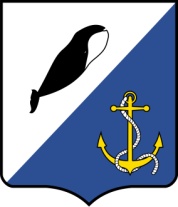 АДМИНИСТРАЦИЯПРОВИДЕНСКОГО ГОРОДСКОГО ОКРУГАПОСТАНОВЛЕНИЕВ соответствии со статьёй 179 Бюджетного кодекса Российской Федерации, Постановлением администрации Провиденского муниципального района от 22.11.2013г № 197 «Об утверждении Порядка разработки, реализации и оценки эффективности муниципальных программ Провиденского муниципального района», руководствуясь Уставом Провиденского городского округа, Администрация Провиденского городского округаПОСТАНОВЛЯЕТ:Внести в постановление администрации Провиденского городского округа от 28.11.2016 № 315 Об утверждении муниципальной программы "Содержание объектов дорожного хозяйства в Провиденском городском округе в 2017-2019 годах"следующие изменения:Паспорт муниципальной программы"Содержание объектов дорожного хозяйства в Провиденском городском округе в 2017-2019 годах"изложить в следующей редакции:1.2. Приложение № 2 изложить в редакции согласно приложению № 1 к настоящему постановлению.2.	Обнародовать настоящее постановление на официальном сайте администрации Провиденскогогородского округа (http://www.provadm.ru).3. 	Настоящее постановление вступаетв силу со дняобнародования.4. 	Контроль за исполнением настоящего постановления возложить на Управление промышленной политики, сельского хозяйства, продовольствия и торговли  администрацииПровиденскогогородского округа Чукотского автономного округа (Парамонов В.В.). Глава администрации 						С.А.ШестопаловПодготовлено:							Парамонов В.В.		Согласовано:							Веденьева Т.Г.									Рекун Д.В.Разослано: дело, Управление финансов,экономики и имущественных отношений, Управление промышленной политики, сельского хозяйства, продовольствия и торговли.Приложение №1 к постановлению администрации Провиденского городского округаот 12марта 2018 года № 72Ресурсное обеспечение муниципальной программы "Содержание объектов дорожного хозяйства в Провиденском городском округе в 2017-2019 годах"от12 марта2018 г.№72п. ПровиденияО внесении изменений в постановление администрации Провиденского городского округа от 28.11.2016 № 315 Об утверждении муниципальной программы"Содержание объектов дорожного хозяйства в Провиденском городском округе в 2017-2019 годах"Ответственный исполнитель муниципальной ПрограммыУправление промышленной политики, сельского хозяйства, продовольствия и торговли администрации Провиденского городского округа Чукотского автономного округаСоисполнители муниципальной ПрограммыОтсутствуютПеречень ПодпрограммОтсутствуютЦели муниципальной программыРазвитие транспортной инфраструктуры;Обеспечение сохранности автомобильных дорог местного значения городского округаЗадачи муниципальной программыСодержание объектов дорожного хозяйства Целевые индикаторы (показатели) муниципальной программыДоля обустроенных автомобильных дорог местного значения городского округа, необходимых к обустройству в указанном году Сроки и этапы реализации муниципальной Программы2017-2019 годы (без разделения на этапы)Объёмы финансовых ресурсов муниципальнойПрограммыОбщий объём бюджетных ассигнований муниципальной программы составляет 81721,2тыс. рублей, из них:за счёт средств местного бюджета – 81721,2тыс. рублей, в том числе по годам:2017 год – 32880,4 тыс. рублей;2018 год – 28820,4 тыс. рублей;     2019 год – 20020,4 тыс. рублей;Ожидаемые результаты реализации муниципальной ПрограммыПовышение комфортности условий проживания граждан за счет повышения транспортной доступности населенных пунктов городского округа и объектов инфраструктуры внутри населенных пунктовПриложение 2к муниципальной программе "Содержание объектов дорожного хозяйства в Провиденском городском округе в 2017-2019 годах"N п/пНаименование направления, раздела, мероприятияПериод реализации мероприятий (в том числе по годам)Объем финансовых ресурсов, тыс. руб.Объем финансовых ресурсов, тыс. руб.Объем финансовых ресурсов, тыс. руб.Объем финансовых ресурсов, тыс. руб.Ответственный исполнительN п/пНаименование направления, раздела, мероприятияПериод реализации мероприятий (в том числе по годам)Всегов том числе средства:в том числе средства:в том числе средства:Ответственный исполнительN п/пНаименование направления, раздела, мероприятияПериод реализации мероприятий (в том числе по годам)Всегофедерального бюджетаокружного бюджетаместного бюджетаОтветственный исполнитель12345678Всего по Программе201732880,4--32880,4Управление промышленной политики, сельского хозяйства, продовольствия и торговли администрации Провиденского городского округаВсего по Программе201828820,4--28820,4Управление промышленной политики, сельского хозяйства, продовольствия и торговли администрации Провиденского городского округаВсего по Программе201920020,4--20020,4Управление промышленной политики, сельского хозяйства, продовольствия и торговли администрации Провиденского городского округа1Содержание автомобильных дорог местного значения Провиденского городского округа201720020,4--20020,4Управление промышленной политики, сельского хозяйства, продовольствия и торговли администрации Провиденского городского округа1Содержание автомобильных дорог местного значения Провиденского городского округа201820020,4--20020,4Управление промышленной политики, сельского хозяйства, продовольствия и торговли администрации Провиденского городского округа1Содержание автомобильных дорог местного значения Провиденского городского округа201920020,4--20020,4Управление промышленной политики, сельского хозяйства, продовольствия и торговли администрации Провиденского городского округа2Ремонт автомобильной дороги Провидения - Аэропорт 201712860,0--128600,0Управление промышленной политики, сельского хозяйства, продовольствия и торговли администрации Провиденского городского округа2Ремонт автомобильной дороги Провидения - Аэропорт 20188800,0--8800,0Управление промышленной политики, сельского хозяйства, продовольствия и торговли администрации Провиденского городского округа2Ремонт автомобильной дороги Провидения - Аэропорт 20190--0Управление промышленной политики, сельского хозяйства, продовольствия и торговли администрации Провиденского городского округа